BIODATA MAHASISWA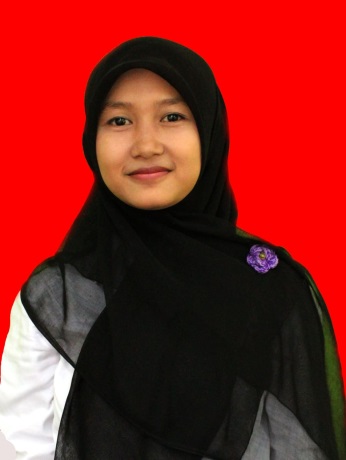 IDENTITAS DIRINama	:	Rizky Windi LestariNPM	:	201424024 Tempat/T.Lahir	:	Cinta Rakyat ,07 Juli 1995Jenis Kelamin	:	PerempuanAgama	:	IslamStatus	:	MenikahPekerjaan	:	Guru Anak Ke	:	1 (Pertama)Alamat	:	Jalan Trunojoyo G. Sederek Dsn X Desa Cinta RakyatNo. Telp/Hp	:	085277282440 Dosen Pembimbing	:	Novita Priska Judul Skripsi	:	Upaya Mengoptimalkan Kecerdasan Kinestetik Anak Usia 5-6 Tahun Melalui Senam Cerdas Ceria Di RA MELYAZ Indeks Kumulatif	:	PENDIDIKAN	SD	:	SDN 104208 SMP	:	SMP Swasta AL-MAKSUMSMA	:	SMA NEGERI 1 SAMPALIORANG TUANama Ayah	:	Sagiman Pekerjaan	:	PNS Guru Nama Ibu	:	Painten Pekerjaan	:	Ibu Rumah TanggaAlamat	:	Jln P. Diponegoro Dusun VI Desa Cinta RakyatMedan,             2024							          Rizky Windi Lestari